Gaming MouseFast, Accurate And Reliable Optical Gaming Control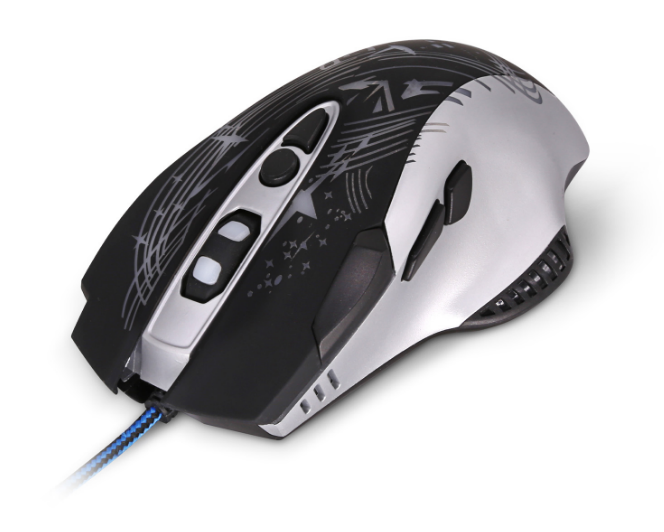 Descrption:Precision HD Optical TrackingEnjoy better on target hits, more accurate movement and faster game-play thanks to the integral optical tracking sensor with over x4 the resolution of regular optical mice. Works on almost any surface and gives a better experience in all your WindowsTM, MacTM and LinuxTM applications.Multiple Hot-Button FunctionalityControl more with your gaming mouse. With up to 7 separate, on-board hot-buttons, you now have the option to discard your keyboard for your favorite games. Logically placed while at the same time keeping fatigue to a minimum, the hot-buttons are ideal for regular applications too.Tailored Design For Extended GamingAccurately sculptured design means you'll suffer less from fatigue, even during extended gaming sessions and with its exciting graphics, you can be sure you'll stand out from the crowd. With a generous, hard wearing USB cable as standard its ideal for almost all systems.  Features:Super Accurate 3200DPI optical trackingIdeal For Immersive Game-Play And Much MoreSculptured Design - Ideal For Extended Use7-Button Hot Key Plus ScrollExciting Design GraphicsUSB Plug n' Play - Works with any SystemSpecificationsCPI Button：1200/1600/3200 CPI adjustableButtons：Left, Right, Wheel and CPI, other multi-functionCable : 1.5MWheel：1 Scrolling WheelPower Consumption：3V DC 15mACertificate: CE FCC ROHSOperating Temperature:0℃ to +45℃Operating Humidity:10%0 to 85 % RHStorage Temperature : -10℃ to +55℃Storage Humidity: 5% to 90 % RHProduct Code:Part number: M990Barcode: 8400800034601Size: 13.5x10x.40 cmWeight: 0.144 kg 